О порядке сообщения муниципальными служащими о возникновении личной заинтересованности при исполнении должностных (служебных) обязанностей, которая приводит или может привести к конфликту интересовВ соответствии с Федеральным законом от 02.03.2007 № 25-ФЗ «О муниципальной службе», Федеральным законом от 25.12.2008 № 273-ФЗ «О противодействии коррупции», на основании Указа Президента Российской Федерации от 22.12.2015 № 650 «О порядке сообщения лицами, замещающими отдельные государственные должности Российской Федерации, должности федеральной государственной службы, и иными лицами о возникновении личной заинтересованности при исполнении должностных обязанностей, которая приводит или может привести к конфликту интересов, и о внесении изменений в некоторые акты Президенты Российской Федерации» администрация сельского поселенияПОСТАНОВЛЯЕТ:1.  Утвердить Положение о порядке сообщения муниципальными служащими о возникновении личной заинтересованности при исполнении должностных (служебных) обязанностей, которая приводит или может привести к конфликту интересов.2. Признать утратившими силу следующие постановления администрации сельского поселения:- от 17.10.2022 № 60 «Об утверждении Положения о порядке сообщения муниципальными служащими администрации Полевского сельского поселения о возникновении личной заинтересованности при исполнении должностных обязанностей, которая приводит или может привести к конфликту интересов»;3. Контроль за исполнением настоящего постановления оставляю за собой.4. Опубликовать настоящее постановление в средствах массовой информации.5. Настоящее постановление вступает в силу после дня его официального опубликования.Глава администрациисельского поселения 								А.П. ПерминПриложение к постановлению администрациисельского поселенияот 15.02.2023 № 20ПОЛОЖЕНИЕо порядке сообщения муниципальными служащими о возникновении личной заинтересованности при исполнении должностных (служебных) обязанностей, которая приводит или может привестик конфликту интересов1. Настоящим Положением определяется порядок сообщения муниципальными служащими о возникновении личной заинтересованности при исполнении должностных (служебных) обязанностей, которая приводит или может привести к конфликту интересов.2. Муниципальные служащие обязаны в соответствии с законодательством Российской Федерации о противодействии коррупции сообщать о возникновении личной заинтересованности при исполнении должностных обязанностей, которая приводит или может привести к конфликту интересов, а также принимать меры по предотвращению или урегулированию конфликта интересов.Сообщение оформляется в письменной форме в виде уведомления о возникновении личной заинтересованности при исполнении должностных обязанностей, которая приводит или может привести к конфликту интересов (далее - уведомление).3. При возникновении у муниципального служащего личной заинтересованности при исполнении должностных обязанностей, которая приводит или может привести к конфликту интересов, он обязан незамедлительно, а в случае отсутствия его по какой-либо причине на рабочем месте – при первой возможности, представить уведомление главе администрации Полевского сельского поселения (далее- глава администрации)  о возникновении личной заинтересованности при исполнении должностных обязанностей, составленное по форме согласно приложению № 1.4. Уведомление, направленное главе администрации, регистрируется в день его получения в журнале регистрации уведомлений о возникновении личной заинтересованности при исполнении должностных (служебных) обязанностей, которая приводит или может привести к конфликту интересов (далее - журнал), оформленном согласно приложению № 2. Копия уведомления с отметкой о регистрации выдается муниципальному служащему под роспись в журнале либо направляется по почте, о чем делается отметка в журнале.  Уведомление о возникновении личной заинтересованности при исполнении должностных обязанностей, которая приводит или может привести к конфликту интересов в течение 3-х рабочих дней направляется главе администрации.5. По результатам предварительного рассмотрения уведомлений, поступивших в соответствии с пунктом 4 настоящего Положения, специалистом кадровой службы, в должностные обязанности которого входит работа по противодействию коррупции, подготавливается мотивированное заключение на каждое из них.  6. Уведомление, а также заключение и другие материалы в течение 7 рабочих дней со дня поступления уведомления представляются председателю комиссии по соблюдению требований к служебному поведению муниципальных служащих, проходящих муниципальную службу в администрации сельского поселения, и урегулированию конфликта интересов. В случае направления запросов уведомление, а также заключение и другие материалы представляются председателю комиссии в течение 45 дней со дня поступления уведомления. Указанный срок может быть продлен, но не более чем на 30 дней.7. Главой администрации по результатам рассмотрения уведомления принимается одно из следующих решений:а) признать, что при исполнении должностных обязанностей лицом, направившим уведомление, конфликт интересов отсутствует;б) признать, что при исполнении должностных обязанностей лицом, направившим уведомление, личная заинтересованность приводит или может привести к конфликту интересов;в) признать, что лицом, направившим уведомление, не соблюдались требования об урегулировании конфликта интересов.8. В случае принятия решения, предусмотренного подпунктом "б" пункта 7 настоящего Положения, в соответствии с законодательством Российской Федерации глава администрации  принимает меры или обеспечивает принятие мер по предотвращению или урегулированию конфликта интересов либо рекомендует лицу, направившему уведомление, принять такие меры.9. В случае принятия решений, предусмотренных подпунктами «б» и «в» пункта 7 настоящего Положения, глава администрации представляет уведомление в Комиссию по соблюдению требований к служебному поведению муниципальных служащих администрации Полевского сельского поселения и урегулированию конфликта интересов (далее – Комиссия).10. Комиссия рассматривает уведомление и принимает по нему решение в порядке, установленном Положением о комиссии по соблюдению требований к служебному поведению муниципальных служащих администрации Полевского сельского поселения и урегулированию конфликта интересов,  утвержденном постановлением администрации сельского поселения от 27.07.2022 № 55 «О комиссии по соблюдению требований к служебному поведению муниципальных служащих администрации Полевского сельского поселения и урегулированию конфликта интересов».Приложение № 1к Положению о порядке сообщениямуниципальными служащимио возникновении личной заинтересованностипри исполнении должностных (служебных) обязанностей,которая приводит или может привестик конфликту интересов                                            Представителю нанимателя (работодателю)                                            от ____________________________                                            _______________________________                                             (Ф.И.О., замещаемая должность)УВЕДОМЛЕНИЕ         о возникновении личной заинтересованности при исполнении                должностных обязанностей, которая приводитили может привести к конфликту интересов    Сообщаю о возникновении у меня личной заинтересованности при исполнении должностных  обязанностей,  которая приводит или может привести к конфликту интересов (нужное подчеркнуть).    Обстоятельства,     являющиеся    основанием    возникновения    личнойзаинтересованности: ____________________________________________________________________________________________________________________________________    Должностные   обязанности,  на  исполнение  которых  влияет  или  можетповлиять личная заинтересованность:____________________________________________________________________________________________________________________________________    Предлагаемые   меры  по  предотвращению  или  урегулированию  конфликта интересов:____________________________________________________________________________________________________________________________________    Намереваюсь   (не   намереваюсь)   лично  присутствовать  на  заседании Комиссии по соблюдению требований к служебному поведению муниципальных служащих администрации Нагибовского сельского поселения и урегулированию конфликта интересов при рассмотрении настоящего уведомления (нужное подчеркнуть)."__" ___________ 20__ г. ______________ ______________________________                                                                                    (подпись лица)          (расшифровка подписи, направляющего уведомление)Приложение № 2к Положению о порядке сообщениямуниципальными служащимио возникновении личной заинтересованностипри исполнении должностных (служебных) обязанностей,которая приводит или может привестик конфликту интересовЖУРНАЛрегистрации уведомлений о возникновении личной заинтересованностипри исполнении должностных (служебных) обязанностей,которая приводит или может привести к конфликту интересовМуниципальное образование «Полевское сельское поселение»Октябрьского муниципального районаЕврейской автономной областиАДМИНИСТРАЦИЯ СЕЛЬСКОГО ПОСЕЛЕНИЯПОСТАНОВЛЕНИЕМуниципальное образование «Полевское сельское поселение»Октябрьского муниципального районаЕврейской автономной областиАДМИНИСТРАЦИЯ СЕЛЬСКОГО ПОСЕЛЕНИЯПОСТАНОВЛЕНИЕМуниципальное образование «Полевское сельское поселение»Октябрьского муниципального районаЕврейской автономной областиАДМИНИСТРАЦИЯ СЕЛЬСКОГО ПОСЕЛЕНИЯПОСТАНОВЛЕНИЕ15.02.2023№ 20с. Полевоес. Полевоес. Полевое№ п/пдата и время получения уведомленияФ.И.О., должность, лица, направившего уведомлениеКраткое изложение фактовФ.И.О. лица, принявшего уведомлениеСведения о принятом решении№ и дата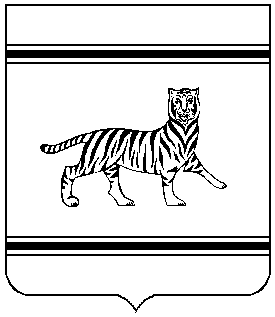 